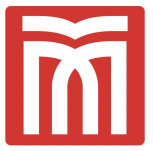 MUŞ ALPARLAN ÜNİVERSİTESİFEN EDEBİYAT FAKÜLTESİMatematik BölümüBİRİM İÇ DEĞERLENDİRME RAPORU2023Bölüm Hakkında Bilgiler2009 yılında kurulan Matematik Bölümü 2010-2011 Eğitim Öğretim yılında ilk öğrencilerini almıştır. Şu an da toplam 109 öğrenci ile öğrenime devam etmektedir. Bölümde dört profesör, dört doçent, iki doktor öğretim üyesi ve bir araştırma görevlisi olmak üzere on öğretim elemanı görev yapmaktadır. Dersler Fen Edebiyat Fakültesine ait Aziz Sancar dersliklerinde yürütülmektedir.Bölümün Akademik PersoneliProf. Dr. Harun POLATProf. Dr. Talat KÖRPINARProf. Dr. Muhammed ÇINARProf. Dr. Erdal KORKMAZDoç. Dr. Muaz SEYDAOĞLUDoç. Dr. Abdullah AYDINDoç. Dr. Muhsin İNCESUDr. Öğr. Üyesi Rıdvan Cem DEMİRKOLDr. Öğr. Üyesi Reha YAPALIArş. Gör. Abdulhamit ÖZDEMİRBölüm Öğrenci SayısıŞekil 1. Sınıflara Göre Aktif Öğrenci Sayıları (2023-2024 Güz)Bölümün Yönetim ŞemasıŞekil 2. Bölüm organizasyon ve yönetim şemasıBölüm İletişim Bilgileri Bölüm Başkanı Adı Soyadı: Prof. Dr. Harun POLATBölüm Başkanı E-posta: h.polat@alparslan.edu.trBölüm Başkanı Telefon: 0436 249 15 50Kalite Komisyonu Başkanı: Doç. Dr. Abdullah AYDINKalite Komisyonu Başkanı E-posta: a.aydin@alparslan.edu.trKalite Komisyonu Başkanı Telefon: 0436 249 15 64Bölüm Sekreteri Adı Soyadı: Muhammed SİNECEMBölüm Sekreteri E-posta: m.sinecem@alparslan.edu.trBölüm Sekreteri Telefon: 0436 249 15 95Bölümün Tarihsel GelişimiMatematik bölümümüz, 2009 yılında Fen Edebiyat Fakültesi çatısı altında eğitim-öğretime başlamıştır. Başlangıcında üç öğretim elemanı ile yola çıkan bölüm, matematiğin geniş yelpazesinde sağlam bir temel eğitim sunma amacını taşımıştır.Bölüm, Analiz ve Fonksiyonlar Teorisi, Cebir ve Sayılar Teorisi, Geometri, Topoloji ve Uygulamalı Matematik alanlarında çeşitli dersleri, Bologna kapsamında öğrencilere sunmaktadır. Bu derslerle birlikte, öğrencilere temel bilgisayar kullanımı, Matlab, C++ gibi güncel bilgisayar programları ile teorik bilgilerin uygulamaya dönüştürülmesi öğretilmektedir.Bölümümüz, 2012 yılından itibaren II. öğretim için öğrenci alımını durdurmuş olup, 2014 yılında ilk mezunlarını vermiştir. Mezun olan öğrenciler, 240 AKTS alarak "Matematikçi" unvanını kazanmışlardır.Fen Bilimleri Enstitüsü bünyesinde 2016 yılında başlayan yüksek lisans ve 2018 yılında başlayan doktora programları ile bölüm, lisans eğitimini daha ileri seviyelere taşıma fırsatı sunmaktadır. Yüksek lisans programı 2018 yılında ilk mezunlarını vermiştir. Doktora programı henüz mezun vermemiştir. 	Bölümümüz, Farabi değişim programı, uluslararası iş birliği projeleri, Erasmus ve Mevlâna değişim programları ile öğrencilerine yurt içi ve yurt dışında öğrenim imkanları sunmaktadır.Günümüzde dokuz öğretim elemanı ve bir araştırma görevlisi ile bölüm, Analiz ve Fonksiyonlar Teorisi, Cebir ve Sayılar Teorisi, Geometri, Uygulamalı Matematik ve Topoloji alanlarında uzman kadrosuyla hizmet vermektedir.Bölümü Kalite Komisyon ÜyeleriLİDERLİK, YÖNETİŞİM ve KALİTE Liderlik ve Kalite Yönetişim modeli ve idari yapı Olgunluk Düzeyi (3) Kurumun yönetişim modeli ve organizasyonel yapılanması birim ve alanların genelini kapsayacak şekilde faaliyet göstermektedir.Bölüm yönetimi 2547 sayılı YÖK kanunu kapsamında organize edilmiş olup, atamalar mevzuat çerçevesinde gerçekleştirilmiş ve bölüm kurulu oluşturulmuştur. Bölüm kurulu bölüm başkanı başkanlığında bölüm başkan yardımcıları ve anabilim dalı başkanlarından oluşmakta (Şekil 1), kararlar istişare edilerek alınmaktadır.Karar metinleri EBYS’den imzaya sunulmadan önce toplantı ile istişare neticesinde ortak karar imzaya sunulmaktadır.Liderlik Olgunluk Düzeyi (3) Kurumun geneline yayılmış, kalite güvencesi sistemi ve kültürünün gelişimini destekleyen etkin liderlik uygulamaları bulunmaktadır.Bölümde liderlik anlayışı ve koordinasyon kültürü̈ yerleşmiştir. Liderler bölümün değerleri ve hedefleri doğrultusunda stratejilerinin yanı sıra; yetki paylaşımını, ilişkileri, zamanı, kurumsal motivasyon ve stresi de kısmen etkin ve dengeli biçimde yönetmektedir. Akademik ve idari birimler ile yönetim arasında etkin bir iletişim ağı oluşturulmuştur. Liderlik süreçleri ve kalite güvencesi kültürünün içselleştirilmesi sürekli değerlendirilmektedir.Kanıtlar [3]A.1.2.1.Bölüm_Kalite_Komisyonları_ListesiBölüm_Kalite_Komisyonları_ListesiKurumsal dönüşüm kapasitesi Olgunluk Düzeyi (3) Kurumda değişim yönetimi yaklaşımı kurumun geneline yayılmış ve bütüncül olarak yürütülmektedir.	Yükseköğretim ekosistemi içerisindeki değişimleri, küresel eğilimleri, ulusal hedefleri ve paydaş beklentilerini dikkate alarak kurumun geleceğe hazır olmasını sağlayan çevik yönetim yetkinliği bulunmamaktadır.  Geleceğe uyum için amaç, misyon ve hedefler doğrultusunda kurumu dönüştürmek üzere değişim yönetimi, kıyaslama, yenilik yönetimi gibi yaklaşımlar şu an için kullanılmamaktadır.Kanıtlar [3]A.1.3.1.Uzaktan_Eğitim_Uygulama_ve_Araştırma_Merkezi_Web_SayfasıUzaktan_Eğitim_Uygulama_ve_Araştırma_Merkezi_Web_Sayfasıİç kalite güvencesi mekanizmaları Olgunluk Düzeyi (3) İç kalite güvencesi sistemi kurumun geneline yayılmış, şeffaf ve bütüncül olarak yürütülmektedir.PUKÖ çevrimleri itibarı ile takvim yılı temelinde hangi işlem, süreç, mekanizmaların devreye gireceği planlanmamış̧, akış̧ şemaları belirli değildir. Sorumluluklar ve yetkiler tanımlanmıştır. Gerçekleşen uygulamalar değerlendirilmemektedir. Takvim yılı temelinde tasarlanmayan diğer kalite döngülerinin ise tüm katmanları içerdiği kanıtları ile belirtilememiştir, Bölüme ait kalite güvencesi rehberi gibi, politika ayrıntılarının yer aldığı erişilebilen ve güncellenen bir doküman bulunmamaktadır.Kanıtlar [3]A.1.4.1.Bölüm_Kalite_Komisyonları_ListesiBölüm_Kalite_Komisyonları_ListesiKamuoyunu bilgilendirme ve hesap verebilirlik Olgunluk Düzeyi (3) Kurumda kamuoyunu bilgilendirmek ve hesap verebilirliği gerçekleştirmek üzere mekanizmalar bulunmamaktadır. Bölümde kamuoyunu bilgilendirmek ve hesap verebilirliği gerçekleştirmek üzere bölüm web sayfası etkin kullanılmaktadır.Kanıtlar [3]A.1.5.1.Bölüm_Web_SayfasıBölüm_Web_SayfasıMisyon ve Stratejik AmaçlarBölüm; vizyon, misyon ve amacını gerçekleştirmek üzere politikaları doğrultusunda oluşturduğu stratejik amaçlarını ve hedeflerini planlayarak uygulamalı, performans yönetimi kapsamında sonuçlarını izleyerek değerlendirmeli ve kamuoyuyla paylaşmalıdır.Misyon, vizyon ve politikalar Olgunluk Düzeyi (3) Kurumun genelinde misyon, vizyon ve politikalarla uyumlu uygulamalar bulunmaktadır.Bölümün MisyonuFen Edebiyat Fakültesi Matematik Bölümü, öğrencilere kapsamlı bir matematik eğitimi sunarak analitik düşünce becerilerini geliştirmeyi ve matematiksel bilgi ile uygulama yeteneklerini mükemmeliyet düzeyinde sağlamayı amaçlar. Disiplin içi ve disiplinler arası çalışmaları destekleyerek öğrencilere güçlü bir problem çözme yeteneği, eleştirel düşünce kapasitesi ve etkili iletişim becerileri kazandırmayı hedefler. Ayrıca, toplumsal sorunlara çözüm odaklı bir yaklaşım benimseyerek matematiksel bilgiyi toplum yararına kullanma bilincini aşılamayı amaçlar.Bölümün VizyonuFen Edebiyat Fakültesi Matematik Bölümü, uluslararası düzeyde tanınan, bilimsel araştırma ve eğitimde öncü bir kurum olma vizyonunu taşır. Bölüm, öğrencilerini matematik alanında uzmanlaşmış, etik değerlere bağlı ve küresel düzeyde rekabet edebilen bireyler olarak yetiştirmeyi amaçlar. Yenilikçi araştırmalara öncülük ederek matematik disiplininin sınırlarını genişletir ve öğrencilerine teknolojik, sosyal ve ekonomik gelişmelere uyum sağlama yeteneği kazandırarak topluma katkıda bulunan liderlerin yetişmesine öncülük eder.Bölümün HedefleriBölümünün yetiştireceği güncel bilgilerle donanmış bilim insanlarının yurtiçi ve yurt dışında akademik ve endüstriyel kurumlarda çalışmaları ve bu çalışmaları ile Matematik alanında bilime katkılar yapmalarıdır.  Bölümün Değerleri1) Doğa sevgisi2) Akademik özgürlük3) Bilimsel etik4) Kollektif çalışma5) Analitik düşünme6) Disiplinler arası çalışmaKanıtlar[3]A.2.1.1.Bölüm_Web_SayfasıBölüm_Web_SayfasıStratejik amaç ve hedefler Olgunluk Düzeyi (1) Kurumun stratejik planı bulunmamaktadır.Bölümün stratejik planı bulunmakla birlikte paylaşıma açık değildir.Performans yönetimi Olgunluk Düzeyi (3) Kurumun geneline yayılmış performans yönetimi uygulamaları bulunmaktadır.Bölümde akademik çalışmalara yönelik performans yönetimi yılsonu akademik teşvik dosyaları göz önüne alınarak değerlendirilmektedir.Kanıtlar [3]A.2.3.1.Üniversite_Akademik_Teşvik_Ödeneği_Nihai_PuanlarıÜniversite_Akademik_Teşvik_Ödeneği_Nihai_PuanlarıYönetim SistemleriBölüm, stratejik hedeflerine ulaşmayı nitelik ve nicelik olarak güvence altına almak amacıyla mali, beşerî ve bilgi kaynakları ile süreçlerini yönetmek üzere bir sisteme sahip olmalıdır.Bilgi yönetim sistemi Olgunluk Düzeyi (3) Kurum genelinde temel süreçleri (eğitim ve öğretim, araştırma ve geliştirme, toplumsal katkı, kalite güvencesi) destekleyen entegre bilgi yönetim sistemi işletilmektedir.Üniversitenin genel bilgi yönetim sistemine göre işlem tesis edilmekle birlikte bölüm olarak kurumsal e-posta üzerinden bilgi akışı sağlanmaktadır.Kanıtlar [3]A.3.1.1.Bölüm_Personel_Listesi_ve_İletişim_BilgileriBölüm_Personel_Listesi_ve_İletişim_Bilgileriİnsan kaynakları yönetimi Olgunluk Düzeyi (1) Kurumda insan kaynakları yönetimine ilişkin tanımlı süreçler bulunmamaktadır.	Üniversitenin genel insan kaynakları yönetimine göre işlem tesis edilmekte olup Üniversitenin genel insan kaynakları yönetimine göre işlem tesis edilmektedir.Finansal yönetim Olgunluk Düzeyi (1) Kurumda finansal kaynakların yönetimine ilişkin tanımlı süreçler bulunmamaktadır.Üniversite ve verime bağlı organlar tarafından öngörülen finansal yönetim kapsamında iş ve işlemler gerçekleşmekte, bölüm olarak bir finansal yönetim süreci uygulanmamaktadır.A.3.4. Süreç yönetimi Olgunluk Düzeyi (2) Kurumda eğitim ve öğretim, araştırma ve geliştirme, toplumsal katkı ve yönetim sistemi süreç ve alt süreçleri tanımlanmıştır.Üniversitemiz yetkili idare ve organları tarafından belirlenen tüm etkinliklere ait süreçler ve alt süreçler (uzaktan eğitim dahil) tanımlıdır. Süreçlerdeki sorumlular, iş akışı, yönetim, sahiplenme yazılıdır ve kurumca içselleştirilmiştir. Bölüm olarak bu kararlar doğrultusunda işlem tesis edilip ayrıca bölüm için tanımlı süreçler bulunmamaktadır. Kanıtlar[2]A.3.4.1.Üniversite_Akademik_TakvimiÜniversite_Akademik_Takvimi[2]A.3.4.2.Fakülte_İş_Akış_ŞemalarıFakülte_İş_Akış_ŞemalarıPaydaş KatılımıKurum, iç ve dış paydaşlarının stratejik kararlara ve süreçlere katılımını sağlamak üzere geri bildirimlerini almak, yanıtlamak ve kararlarında kullanmak için gerekli sistemleri oluşturmalı ve yönetmelidir.İç ve dış paydaş katılımı Olgunluk Düzeyi (4) Paydaş katılım mekanizmalarının işleyişi izlenmekte ve bağlı iyileştirmeler gerçekleştirilmektedir.Bölüm dış̧ paydaşlar için karar alma, yönetişim ve iyileştirme süreçlerine katılım mekanizmaları tanımlamamıştır. Fakat bölüm iç paydaşların karar alma süreçlerine katılımı anketlerle sağlamaktadır.Kanıtlar [3][4]A.4.1.1.Mazeret_Sınav_Programı_TaslağıMazeret_Sınav_Programı_Taslağı[3][4]A.4.1.2.Yarıyıl_Sonu_Sınav_Programı_TaslağıYarıyıl_Sonu_Sınav_Programı_Taslağı[3][4]A.4.1.3.Bütünmele_Sınav_Programı_TaslağıBütünmele_Sınav_Programı_Taslağı[3][4]A.4.1.4.Öğrencilere_Sınav_Program_Taslağının_İletilmesi_IÖğrencilere_Sınav_Program_Taslağının_İletilmesi_I[3][4]A.4.1.5.Öğrencilere_Sınav_Program_Taslağının_İletilmesi_IIÖğrencilere_Sınav_Program_Taslağının_İletilmesi_II[3][4]A.4.1.6.Öğrenci_Sınav_Programı_Talebleri_IÖğrenci_Sınav_Programı_Talebleri_I[3][4]A.4.1.7.Öğrenci_Sınav_Programı_Talebleri_IIÖğrenci_Sınav_Programı_Talebleri_II[3][4]A.4.1.8.Öğrenci_Sınav_Programı_Talebleri_IIIÖğrenci_Sınav_Programı_Talebleri_III[3][4]A.4.1.9.Öğrenci_Sınav_Programı_Talebleri_IVÖğrenci_Sınav_Programı_Talebleri_IV[3][4]A.4.1.10.Mazeret_Sınav_ProgramıMazeret_Sınav_Programı[3][4]A.4.1.11.Yarıyıl_Sonu_Sınav_ProgramıYarıyıl_Sonu_Sınav_Programı[3][4]A.4.1.12.Bütünmele_Sınav_ProgramıBütünmele_Sınav_Programı[3]A.4.1.13.Üniversite_Memnuniyet_AnketleriÜniversite_Memnuniyet_AnketleriÖğrenci geri bildirimleri Olgunluk Düzeyi (3) Programların genelinde öğrenci geri bildirimleri (her yarıyıl ya da her akademik yıl sonunda) alınmaktadır.Öğrenciler danışman hocalarına şikâyetlerini sözlü olarak iletmekte, danışman öğretim elemanı şikâyet konusunun durumuna göre ilgili mercilere yazılı başvuruda bulunmalarını da tavsiye edebilmektedir. Başvurularda kamu hiyerarşik yapısına özen gösterilmesi tavsiye edilmektedir. Aynı zamanda, bölümün web sayfasında yer alan iletişim menüsünden bölüm ile iletişim kurabilmektedirler.Kanıtlar[3]A.4.2.1.Üniversite_Memnuniyet_AnketleriÜniversite_Memnuniyet_Anketleri[3][4]A.4.2.2.Bölüm_Web_Sayfası_İletişim_MenüsüBölüm_Web_Sayfası_İletişim_MenüsüMezun ilişkileri yönetimi Olgunluk Düzeyi (3) Kurumdaki programların genelinde mezun izleme sistemi uygulamaları vardır.Üniversitenin genel mezun izleme sistemi bulunmakla birlikte bölüm olarak mezunlar ile toplantılar gerçekleştirilmektedir.Kanıtlar [3][4]A.4.3.1.Bölüm_Mezunlarıyla_Toplanma_EtkinliğiBölüm_Mezunlarıyla_Toplanma_EtkinliğiUluslararasılaşmaKurum, uluslararasılaşma stratejisi ve hedefleri doğrultusunda süreçlerini yönetmeli, organizasyonel yapılanmasını oluşturmalı ve sonuçlarını periyodik olarak izleyerek değerlendirmelidir.Uluslararasılaşma süreçlerinin yönetimi Olgunluk Düzeyi (3) Kurumda uluslararasılaşma süreçlerinin yönetimine ilişkin organizasyonel yapılanma tamamlanmış olup; şeffaf, kapsayıcı ve katılımcı biçimde işlemektedir.Bölümde uluslararasılaşma süreçlerinin yönetimi ve organizasyonuna yönelik koordinatörlükler kurulmuştur.Kanıtlar [3]A.5.1.1.Bölüm_Erasmus_ve_Mevlana_Koordinatörleri_ListesiBölüm_Erasmus_ve_Mevlana_Koordinatörleri_ListesiUluslararasılaşma kaynakları Olgunluk Düzeyi (1) Kurumun uluslararasılaşma faaliyetlerini sürdürebilmesi için yeterli kaynak bulunmamaktadır.Uluslararasılaşmaya ayrılan kaynaklar (mali, fiziksel, insan gücü) belirlenmemiştir.Uluslararasılaşma performansı Olgunluk Düzeyi (3) Kurumun geneline yayılmış uluslararasılaşma faaliyetleri bulunmaktadır.Bölümde uluslararasılaşma süreçlerinin yönetimi ve organizasyonel yapısı oluşturulmuştur. Bölümde uluslararasılaşma faaliyeti bulunmaktadır.Kanıtlar [3]A.5.3.1.Erasmus_Programından_Yararlanan_Bölüm_Öğretim_ElemanıErasmus_Programından_Yararlanan_Bölüm_Öğretim_Elemanı[3]A.5.3.2.Erasmus_Programından_Yararlanan_Bölüm_ÖğrencisiErasmus_Programından_Yararlanan_Bölüm_ÖğrencisiEĞİTİM ÖĞRETİMProgram Tasarımı, Değerlendirmesi ve GüncellenmesiKurum, öğretim programlarını Türkiye Yükseköğretim Yeterlilikleri Çerçevesi ile uyumlu; öğretim amaçlarına ve öğrenme çıktılarına uygun olarak tasarlamalı, öğrencilerin ve toplumun ihtiyaçlarına cevap verdiğinden emin olmak için periyodik olarak değerlendirmeli ve güncellemelidir.Programların tasarımı ve onayı Olgunluk Düzeyi (3) Tanımlı süreçler doğrultusunda; Kurumun genelinde, tasarımı ve onayı gerçekleşen programlar, programların amaç ve öğrenme çıktılarına uygun olarak yürütülmektedir.Bölüm müfredatı belirlenirken YÖK ve Bologna süreçleri kapsamında farklı üniversitelerin aynı programlarından ders içerikleri incelenip, bölüm akademik personel yeterlilikleri ve mevcut fiziksel olanaklar değerlendirilerek, anabilim dalı kurul kararıyla Bologna sürecine uygun şekilde hazırlandı. Anabilim dalı kurul kararları, fakülte kurulu ve senatonun onayından sonra kesinlik kazandı. Bölüm içi ve bölüm dışı öğretim elemanlarının uzmanlık alanları, yeterlilikleri, temel alınarak ders görevlendirmeleri yapılmaktadır.Kanıtlar [3]B.1.1.1.Matematik_Bölümü_Bologna_Web_SayfasıMatematik_Bölümü_Bologna_Web_SayfasıProgramın ders dağılım dengesi Olgunluk Düzeyi (2) Ders dağılımına ilişkin olarak; öğretim elemanlarının uzmanlık alanına, alan/meslek bilgisi/genel kültür, zorunlu- seçmeli ders dengesine, kültürel derinlik kazanma, farklı disiplinleri tanıma imkânları gibi boyutlara yönelik ilke ve yöntemleri içeren tanımlı süreçler bulunmaktadır. 	Programın ders dağılımına ilişkin ilke, kural ve yöntemler tanımlıdır. Öğretim programı (müfredat) yapısı zorunlu seçmeli ders, alan-alan dışı ders dengesini gözetmekte, kültürel derinlik ve farklı disiplinleri tanıma imkânı vermektedir. Ders sayısı ve haftalık ders saati öğrencinin akademik olmayan etkinliklere de zaman ayırabileceği şekilde düzenlenmiştir. Bu kapsamda geliştirilen ders bilgi paketlerinin amaca uygunluğu ve işlerliği izlenmekte ve bağlı iyileştirmeler yapılması düşünülmektedir.Kanıtlar [3]B.1.2.1.Bölüm_Dersleri_ve_İçerikleriBölüm_Dersleri_ve_İçerikleri[3]B.1.2.2.2023-2024_Yılı_Güz_Dönemi_Bölüm_Ders_Programı2023-2024_Yılı_Güz_Dönemi_Bölüm_Ders_ProgramıDers kazanımlarının program çıktılarıyla uyumu Olgunluk Düzeyi (3) Ders kazanımları programların genelinde program çıktılarıyla uyumlandırılmıştır ve ders bilgi paketleri ile paylaşılmaktadır.Derslerin öğrenme kazanımları (karma ve uzaktan eğitim de dahil) tanımlanmış ve program çıktıları ile ders kazanımları eşleştirmesi oluşturulmuş ve ilan edilmiştir. Kazanımların ifade şekli öngörülen bilişsel, duyuşsal ve devinimsel seviyeyi açıkça belirtmektedir. Ders öğrenme kazanımlarının gerçekleştiğinin nasıl izleneceğine dair planlama yapılmamıştır, özellikle alana özgü olmayan (genel) kazanımların irdelenme yöntem ve süreci ayrıntılı belirtilmemektedir.Kanıtlar [3]B.1.3.1.Bölüm_Ders_ve_Program_Çıktıları_İlişki_MatrisiBölüm_Ders_ve_Program_Çıktıları_İlişki_MatrisiÖğrenci iş yüküne dayalı ders tasarımı Olgunluk Düzeyi (3) Dersler öğrenci iş yüküne uygun olarak tasarlanmış, ilan edilmiş ve uygulamaya konulmuştur.Tüm derslerin AKTS değeri web sayfası üzerinden paylaşılmakta, öğrenci iş yükü takibi ile doğrulanmaktadır. Staj ve mesleğe ait uygulamalı öğrenme fırsatları mevcut değildir. Öğrenci iş yüküne dayalı tasarımda uzaktan eğitimle ortaya çıkan çeşitlilikler de göz önünde bulundurulmaktadır.Kanıtlar [3]B.1.4.1.Bölüm_Derslerinin_AKTS_KredileriBölüm_Derslerinin_AKTS_KredileriProgramların izlenmesi ve güncellenmesi Olgunluk Düzeyi (1) Program çıktılarının izlenmesine ve güncellenmesine ilişkin mekanizma bulunmamaktadır.Her program ve ders için (örgün, uzaktan, karma, açıktan) program amaçlarının ve ögrenme çıktılarının izlenmesi planlandığı şekilde gerçekleşmektedir. Bu sürecin isleyişi ve sonuçları paydaşlarla birlikte değerlendirilmemektedir. Eğitim ve öğretim ile ilgili istatistiki göstergeler (her yarıyıl açılan dersler, öğrenci sayıları, başarı durumları, geri besleme sonuçları, ders çeşitliliği, laboratuvar uygulama, lisans/lisansüstü dengeleri, ilişki kesme sayıları/nedenleri, vb.) periyodik ve sistematik şekilde izlenmemekte, tartışılmamakta, değerlendirilmemekte, karşılaştırılmamaktadır. Program akreditasyonu planlaması, teşviki ve uygulaması yoktur; bölümün akreditasyon stratejisi belirtilmemiştir.Eğitim ve öğretim süreçlerinin yönetimi Olgunluk Düzeyi (1) Kurumda eğitim ve öğretim süreçlerini bütüncül olarak yönetmek üzere bir sistem bulunmamaktadır.Bölüm, eğitim ve öğretim süreçlerini bütüncül olarak yönetmek üzere; organizasyonel yapılanma (üniversite eğitim ve öğretim komisyonu, öğrenme ve öğretme merkezi, vb.), bilgi yönetim sistemi ve uzman insan kaynağına sahip değildir. Eğitim ve öğretim süreçleri üst yönetimin koordinasyonunda yürütülmekte olup; bu süreçlere ilişkin görev ve sorumluluklar tanımlanmıştır. Eğitim ve öğretim programlarının tasarlanması, yürütülmesi, değerlendirilmesi ve güncellenmesi faaliyetlerine ilişkin bölüm genelinde ilke, esaslar ile takvim belirli değildir.Programlarda öğrenme kazanımı, öğretim programı (müfredat), eğitim hizmetinin verilme biçimi (örgün, uzaktan, karma, açıktan), öğretim yöntemi ve ölçme değerlendirme uyumu ve tüm bu süreçlerin koordinasyonu üst yönetim tarafından takip edilmemektedir. Programların Yürütülmesi (Öğrenci Merkezli Öğrenme, Öğretme ve Değerlendirme)Kurum, hedeflediği nitelikli mezun yeterliliklerine ulaşmak amacıyla öğrenci merkezli ve yetkinlik temelli öğretim, ölçme ve değerlendirme yöntemlerini uygulamalıdır. Kurum, öğrenci kabulleri, diploma, derece ve diğer yeterliliklerin tanınması ve sertifikalandırılmasına yönelik açık kriterler belirlemeli; önceden tanımlanmış ve ilan edilmiş kuralları tutarlı şekilde uygulamalıdır.Öğretim yöntem ve teknikleri Olgunluk Düzeyi (1) Öğrenme-öğretme süreçlerinde öğrenci merkezli yaklaşımlar bulunmamaktadır.	Öğretim yöntemi öğrenciyi aktif hale getiren ve etkileşimli ögrenme odaklıdır. Tüm eğitim türleri içerisinde (örgün, uzaktan, karma) o eğitim türünün doğasına uygun; öğrenci merkezli, yetkinlik temelli, süreç ve performans odaklı disiplinler arası, bütünleyici, vaka/uygulama temelinde ögrenmeyi önceleyen yaklaşımlara yer verilir. Bilgi aktarımından çok derin ögrenmeye, öğrenci ilgi, motivasyon ve bağlılığına odaklanılmıştır. Örgün eğitim süreçleri öğrencileri kapsayan; teknolojinin sunduğu olanaklar ve ters yüz öğrenme, proje temelli öğrenme gibi yaklaşımlarla zenginleştirilmektedir. Öğrencilerinin araştırma süreçlerine katılımı müfredat, yöntem ve yaklaşımlarla desteklenmektedir. Tüm bu süreçlerin uygulanması, kontrol edilmesi ve gereken önlemlerin alınması sistematik olarak değerlendirilmemektedir.Ölçme ve değerlendirme Olgunluk Düzeyi (1) Programlarda öğrenci merkezli ölçme ve değerlendirme yaklaşımları bulunmamaktadır.Öğrenci merkezli ölçme ve değerlendirme, yetkinlik ve performans temelinde yürütülmekte ve öğrencilerin kendini ifade etme olanakları mümkün olduğunca çeşitlendirilmektedir. Ölçme ve değerlendirmenin sürekliliği çoklu sınav olanakları ve bazıları süreç odaklı (formatif) ödev, proje, portfolyo gibi yöntemlerle sağlanmaktadır. Ders kazanımlarına ve eğitim türlerine (örgün, uzaktan, karma) uygun sınav yöntemleri planlamakta ve uygulanmaktadır. Sınav uygulama ve güvenliği (örgün/çevrimiçi sınavlar, dezavantajlı gruplara yönelik sınavlar) mekanizmaları bulunmaktadır. Ölçme ve değerlendirme uygulamalarının zaman ve kişiler arasında tutarlılığı ve güvenirliği sağlanmaktadır. Bölüm, ölçme-değerlendirme yaklaşım ve olanaklarını öğrenci öğretim elemanı geri bildirimine dayalı biçimde iyileştirmemektedir. Bu iyileştirmelerin duyurulması, uygulanması, kontrolü, hedeflerle uyumu ve alınan önlemler irdelenmemektedir.Öğrenci kabulü, önceki öğrenmenin tanınması ve kredilendirilmesi* Olgunluk Düzeyi (3) Kurumun genelinde öğrenci kabulü, önceki öğrenmenin tanınması ve kredilendirilmesine ilişkin planlar dahilinde uygulamalar bulunmaktadır.Öğrenci kabulü ÖSYM tarafından yapılan sınavlara göre yapılmaktadır. Diploma, sertifika gibi belge talepleri titizlikle takip edilmektedir. Önceki ögrenmenin (örgün, yaygın, uzaktan/karma eğitim ve serbest ögrenme yoluyla edinilen bilgi ve becerilerin) tanınması ve kredilendirilmesi yapılmamaktadır. Uluslararasılaşma politikasına paralel hareketlilik destekleri, öğrenciyi teşvik, kolaylaştırıcı önlemler bulunmaktadır ve hareketlilikte kredi kaybı olmaması yönünde üniversite ve bu konudaki ilgili birimler tarafından yapılan uygulamalar vardır.Kanıtlar [4]B.2.3.1.Yükseköğretim_Kurumları_Sınavı_Yks_KılavuzuYükseköğretim_Kurumları_Sınavı_Yks_KılavuzuYeterliliklerin sertifikalandırılması ve diploma Olgunluk Düzeyi (5) İçselleştirilmiş, sistematik, sürdürülebilir ve örnek gösterilebilir uygulamalar bulunmaktadır.Yeterliliklerin onayı, mezuniyet koşulları, mezuniyet karar süreçleri açık, anlaşılır, kapsamlı ve tutarlı şekilde üniversite yetkili tarafından tanımlanmıştır. Sertifikalandırma ve diploma işlemleri bu tanımlı sürece uygun olarak üniversite yetkili organları tarafından yürütülmekte, izlenmekte ve gerekli önlemler alınmaktadır.Kanıtlar [4]B.2.4.1.Öğrenci_İşleri_Daire_Başkanlığı_Web_SayfasıÖğrenci_İşleri_Daire_Başkanlığı_Web_SayfasıÖğrenme Kaynakları ve Akademik Destek HizmetleriKurum, hedeflediği nitelikli mezun yeterliliklerine ulaşmak ve eğitim-öğretim faaliyetlerini yürütmek için uygun altyapıya, kaynaklara ve ortamlara sahip olmalı ve öğrenme olanaklarının tüm öğrenciler için yeterli ve erişilebilir olmasını güvence altına almalıdır. Kurum öğrencilerin akademik gelişimi ve kariyer planlamasına yönelik destek hizmetleri sağlamalıdır.Öğrenme ortam ve kaynakları Olgunluk Düzeyi (4) Öğrenme kaynaklarının geliştirilmesine ve kullanımına yönelik izleme ve iyileştirilme yapılmaktadır.Sınıf, laboratuvar, kütüphane, stüdyo; ders kitapları, çevrimiçi (online) kitaplar/belgeler/videolar vb. kaynaklar uygun nitelik ve niceliktedir, erişilebilirdir ve öğrencilerin bilgisine/kullanımına sunulmuştur. Öğrenme ortamı ve kaynaklarının kullanımı izlenmektedir. Kurumda eğitim-öğretim ihtiyaçlarına tümüyle cevap verebilen, kullanıcı dostu, ergonomik, eş zamanlı ve eş zamansız öğrenme, zenginleştirilmiş içerik geliştirme ayrıca ölçme ve değerlendirme ve hizmet-içi eğitim olanaklarına sahip bir öğrenme yönetim sistemi bulunmaktadır. Öğrenme ortamı ve kaynakları öğrenci-öğrenci, öğrenci-öğretim elemanı ve öğrenci-materyal etkileşimini geliştirmeye yönelmektedir. Kanıtlar [4]B.3.1.1.2023-2024_Yılı_Güz_Dönemi_Ders_Programı2023-2024_Yılı_Güz_Dönemi_Ders_Programı[4]B.3.1.2.Bölüm_Web_SayfasıBölüm_Web_Sayfası[4]B.3.1.3.Kütüphane_Web_SayfasıKütüphane_Web_Sayfası[4]B.3.1.4.UZEM_Web_SayfasıUZEM_Web_SayfasıAkademik destek hizmetleri Olgunluk Düzeyi (3) Kurumda öğrencilerin akademik gelişim ve kariyer planlamasına yönelik destek hizmetleri tanımlı ilke ve kurallar dahilinde yürütülmektedir.Öğrencinin akademik gelişimini takip eden, yön gösteren, akademik sorunlarına ve kariyer planlamasına destek olan bir danışman öğretim üyesi bulunmaktadır. Danışmanlık sistemi öğrenci portfolyosu gibi yöntemlerle takip edilmekte ve iyileştirilmektedir. Öğrencilerin danışmanlarına erişimi kolaydır ve çeşitli erişimi olanakları (yüz yüze, çevrimiçi) bulunmaktadır. Psikolojik danışmanlık ve kariyer merkezi hizmetleri vardır, erişilebilirdir (yüz yüze ve çevrimiçi) ve öğrencilerin bilgisine sunulmuştur. Hizmetlerin yeterliliği takip edilmektedir.[4]B.3.2.1.Bölüm_Sınıf_Danışman_ListesiBölüm_Sınıf_Danışman_Listesi[4]B.3.2.2.KARGEM_Web_SayfasıKARGEM_Web_SayfasıTesis ve altyapılar Olgunluk Düzeyi (3) Kurumun genelinde tesis ve altyapı erişilebilirdir ve bunlardan fırsat eşitliğine dayalı olarak yararlanılmaktadır.Üniversite geneli tesis ve altyapılar (yemekhane, yurt, teknoloji donanımlı çalışma alanları; sağlık, ulaşım, bilişim hizmetleri, uzaktan eğitim altyapısı) ihtiyaca uygun nitelik ve niceliktedir, erişilebilirdir ve öğrencilerin bilgisine/kullanımına sunulmuştur.[3]B.3.3.1.SKS_Web_SayfasıSKS_Web_Sayfası[3]B.3.3.2.Kütüphane_Web_SayfasıKütüphane_Web_Sayfası[3]B.3.3.3.UZEM_Web_SayfasıUZEM_Web_SayfasıDezavantajlı gruplar Olgunluk Düzeyi (3) Dezavantajlı grupların eğitim olanaklarına erişimine ilişkin uygulamalar yürütülmektedir.Dezavantajlı, kırılgan ve az temsil edilen grupların (engelli, yoksul, azınlık, göçmen vb.) eğitim olanaklarına erişimi eşitlik, hakkaniyet, çeşitlilik ve kapsayıcılık gözetilerek sağlanmaktadır. Uzaktan eğitim alt yapısı bu grupların ihtiyacı dikkate alınarak oluşturulmuştur. Üniversite yerleşkelerinde ihtiyaçlar doğrultusunda engelsiz üniversite uygulamaları bulunmaktadır. Bu grupların eğitim olanaklarına erişimi izlenmekte ve geri bildirimleri doğrultusunda iyileştirilmektedir.Kanıtlar [3]B.3.4.1.Burs_ve_Kredi_Başvuru_Değerlendirme_Üst_KomisyonuBurs_ve_Kredi_Başvuru_Değerlendirme_Üst_KomisyonuSosyal, kültürel, sportif faaliyetler Olgunluk Düzeyi (4) Sosyal, kültürel ve sportif faaliyet mekanizmaları izlenmekte, ihtiyaçlar/talepler doğrultusunda faaliyetler çeşitlendirilmekte ve iyileştirilmektedir.Üniversitenin öğrenci toplulukları ve bu toplulukların etkinlikleri, sosyal, kültürel ve sportif faaliyetlerine yönelik mekân, bütçe ve rehberlik desteği vardır. Ayrıca sosyal, kültürel, sportif faaliyetleri yürüten ve yöneten idari örgütlenme mevcuttur. Gerçekleştirilen faaliyetler izlenmekte, ihtiyaçlar doğrultusunda iyileştirilmektedir. 2023-2024 eğitim-öğretim yılında yeni kayıt yapan öğrencilerimize gerekli olan oryantasyon çalışmaları yapıldı. Kanıtlar [4]B.3.5.1.Matematik_Bölümü_Oryantasyon_Eğitimi_Duyuru_ve_GörselleriMatematik_Bölümü_Oryantasyon_Eğitimi_Duyuru_ve_GörselleriÖğretim KadrosuKurum, öğretim elemanlarının işe alınması, atanması, yükseltilmesi ve ders görevlendirmesi ile ilgili tüm süreçlerde adil ve açık olmalıdır. Hedeflenen nitelikli mezun yeterliliklerine ulaşmak amacıyla, öğretim elemanlarının eğitim-öğretim yetkinliklerini sürekli geliştirmek için olanaklar sunmalıdır.Atama, yükseltme ve görevlendirme kriterleri Olgunluk Düzeyi (4) Atama, yükseltme ve görevlendirme uygulamalarının sonuçları izlenmekte ve izlem sonuçları değerlendirilerek önlemler alınmaktadır.Üniversitenin öğretim elemanı atama, yükseltme ve görevlendirme süreç ve kriterleri belirlenmiş̧ ve kamuoyuna acıktır. İlgili süreç ve kriterler akademik liyakati gözetip, fırsat eşitliğini sağlayacak niteliktedir. Uygulamanın kriterlere uygun olduğu kanıtlanmaktadır. Öğretim elemanı ders yükü ve dağılım dengesi şeffaf olarak paylaşılır. Kurumun öğretim üyesinden beklentisi bireylerce bilinir.Kanıtlar [4]B.4.1.1.Mevzuat_ListesiMevzuat_ListesiÖğretim yetkinlikleri ve gelişimi Olgunluk Düzeyi (3) Kurumun genelinde öğretim elemanlarının öğretim yetkinliğini geliştirmek üzere uygulamalar vardır.Tüm öğretim elemanlarının etkileşimli-aktif ders verme yöntemlerini ve uzaktan eğitim süreçlerini öğrenmeleri ve kullanmaları için sistematik eğiticilerin eğitimi etkinlikleri (kurs, çalıştay, ders, seminer vb.) ve bunu üstlenecek/gerçekleştirecek öğretme-öğrenme merkezi yapılanması vardır. Öğretim elemanlarının pedagojik ve teknolojik yeterlilikleri artırılmaktadır. Kurumun öğretim yetkinliği geliştirme performansı değerlendirilmektedir.Kanıtlar [3]B.4.2.1.Dijital_Eğitim_BirimiDijital_Eğitim_Birimi[3]B.4.2.2.UZEM_Web_SayfasıUZEM_Web_SayfasıEğitim faaliyetlerine yönelik teşvik ve ödüllendirme Olgunluk Düzeyi (3) Teşvik ve ödüllendirme uygulamaları kurum geneline yayılmıştır.Üniversitenin öğretim elemanları için “yaratıcı/yenilikçi eğitim fonu”; yarışma ve rekabeti arttırmak üzere “iyi eğitim ödülü” gibi teşvik uygulamaları vardır.Kanıtlar [3]B.4.3.1.Bilimsel_Çalışmalardaki_Artışa_Dair_Haber_Web_SayfasıBilimsel_Çalışmalardaki_Artışa_Dair_Haber_Web_Sayfası[3]B.4.3.2.Bilimsel_Dergiler_KoordinatörlüğüBilimsel_Dergiler_Koordinatörlüğü[3]B.4.3.3.Öğretim_Üyelerindeki_Artışa_Dair_Haber_Web_SayfasıÖğretim_Üyelerindeki_Artışa_Dair_Haber_Web_SayfasıARAŞTIRMA VE GELİŞTİRME (Sanat Faaliyetleri de bu kapsamda değerlendirilecektir)Araştırma Süreçlerinin Yönetimi ve Araştırma Kaynakları Kurum, araştırma faaliyetlerini stratejik planı çerçevesinde belirlenen akademik öncelikleri ile yerel, bölgesel ve ulusal kalkınma hedefleriyle uyumlu, değer üretebilen ve toplumsal faydaya dönüştürülebilen biçimde yönetmelidir. Bu faaliyetler için uygun fiziki altyapı ve mali kaynaklar oluşturmalı ve bunların etkin şekilde kullanımını sağlamalıdır.Araştırma süreçlerinin yönetimiOlgunluk Düzeyi (3) Kurumun genelinde araştırma süreçlerin yönetimi ve organizasyonel yapısı kurumsal tercihler yönünde uygulanmaktadır.Araştırma süreçlerin yönetimine ilişkin benimsenen yaklaşımlar, motivasyon ve yönlendirme işlevinin nasıl tasarlandığı, kısa ve uzun vadeli hedeflerin net ve kesin nasıl tanımlandığı, araştırma yönetimi ekibi ve görev tanımları belirlenmiştir; uygulamalar bu kurumsal tercihler yönünde gelişmektedir. Bilimsel araştırma ve sanatsal süreçlerin yönetiminin etkinliği ve başarısı izlenmekte ve iyileştirilmektedir.Kanıtlar [3]C.1.1.1.BAP_Web_SayfasıBAP_Web_Sayfasıİç ve dış kaynaklar Olgunluk Düzeyi (3) Kurum araştırma ve geliştirme kaynaklarını araştırma stratejisi ve birimler arası dengeyi gözeterek yönetmektedir. 	Kurumun fiziki, teknik ve mali araştırma kaynakları misyon, hedef ve stratejileriyle uyumlu ve yeterlidir. Kaynakların çeşitliliği ve yeterliliği izlenmekte ve iyileştirilmektedir. Araştırmaya yeni başlayanlar için üniversite içi çekirdek fonlar vardır ve erişimi kolaydır. Araştırma potansiyelini geliştirmek üzere proje, konferans katılımı, seyahat, uzman daveti destekleri, kişisel fonlar, motivasyonu arttırmak üzere ödül ve rekabetçi yükseltme kriterleri vardır. Üniversite içi kaynakların yıllar içindeki değişimi; bu imkanların etkinliği, yeterliliği, gelişime açık yanları, beklentileri karşılama düzeyi değerlendirilmektedir. Misyon ve hedeflerle uyumlu olarak üniversite dışı kaynaklara yönelme desteklenmektedir. Bu amaçla çalışan destek birimleri ve yöntemleri tanımlıdır ve araştırmacılarca iyi bilinir. Kanıtlar [3]C.1.2.1.BAP_Web_SayfasıBAP_Web_Sayfası[3]C.1.2.2.TÜBİTAK_Ulusal_Destek_Programları_Web_SayfasıTÜBİTAK_Ulusal_Destek_Programları_Web_SayfasıDoktora programları ve doktora sonrası imkanlar Olgunluk Düzeyi (3) Kurumda araştırma politikası, hedefleri ve stratejileri ile uyumlu ve destekleyen doktora programları ve doktora sonrası imkanlar yürütülmektedir.Doktora programlarının başvuru süreçleri, kayıtlı öğrencileri ve mezun sayıları ile gelişme eğilimleri izlenmektedir. Kurumda doktora sonrası (post-doc) imkanları bulunmaktadır ve kurumun kendi mezunlarını işe alma (inbreeding) politikası açıktır.Kanıtlar [3]C.1.3.1.Bölüm_Lisansüstü_Bilgi_SayfasıBölüm_Lisansüstü_Bilgi_SayfasıAraştırma Süreçlerinin Yönetimi ve Araştırma Kaynakları Kurum, öğretim elemanları ve araştırmacıların bilimsel araştırma ve sanat yetkinliğini sürdürmek ve iyileştirmek için olanaklar (eğitim, iş birlikleri, destekler vb.) sunmalıdır.Araştırma Yetkinliği, İş birlikleri ve Destekler  Olgunluk Düzeyi (2) Kurumda, öğretim elemanlarının araştırma yetkinliğinin geliştirilmesine yönelik planlar bulunmaktadır.Doktora derecesine sahip araştırmacı oranı, doktora derecesinin alındığı kurumların dağılımı; kümelenme/uzmanlık birikimi, araştırma hedefleri ile örtüşme konularının analizi, hedeflerle uyumu irdelenmektedir. Akademik personelin araştırma ve geliştirme yetkinliğini geliştirmek üzere eğitim, çalıştay, proje pazarları vb. gibi sistematik faaliyetler gerçekleştirilmektedir.Kanıtlar [2]C.2.1.1.Proje_Hazırlama_Eğitimi_IProje_Hazırlama_Eğitimi_I[2]C.2.1.2.Proje_Hazırlama_Eğitimi_IIProje_Hazırlama_Eğitimi_IIUlusal ve uluslararası ortak programlar ve ortak araştırma birimleri Olgunluk Düzeyi (3) Kurumun genelinde ulusal ve uluslararası düzeyde ortak programlar ve ortak araştırma faaliyetleri yürütülmektedir.Kurumlararası iş birliklerini, disiplinler arası girişimleri, sinerji yaratacak ortak girişimleri özendirecek mekanizmalar mevcuttur ve etkindir. Ortak araştırma veya lisansüstü programları, araştırma ağlarına katılım, ortak araştırma birimleri varlığı, ulusal ve uluslararası iş birlikleri gibi çoklu araştırma faaliyetleri tanımlanmıştır, desteklenmektedir ve sistematik olarak izlenerek kurumun hedefleriyle uyumlu iyileştirmeler gerçekleştirilmektedir. Kanıtlar [2]C.2.2.1.Erasmus_Öğrenci_ve_Personel_Hareketlilik_AnlaşmalarıErasmus_Öğrenci_ve_Personel_Hareketlilik_AnlaşmalarıAraştırma Performansı Kurum, araştırma faaliyetlerini verilere dayalı ve periyodik olarak ölçmeli, değerlendirmeli ve sonuçlarını yayımlamalıdır. Elde edilen bulgular, kurumun araştırma ve geliştirme performansının periyodik olarak gözden geçirilmesi ve sürekli iyileştirilmesi için kullanılmalıdır.Araştırma performansının izlenmesi ve değerlendirilmesi Olgunluk Düzeyi (3) Kurumun genelinde araştırma performansını izlenmek ve değerlendirmek üzere oluşturulan mekanizmalar kullanılmaktadır.Kurum araştırma faaliyetleri yıllık bazda izlenir, değerlendirilir, hedeflerle karşılaştırılır ve sapmaların nedenleri irdelenir. Kurumun odak alanlarının üniversite içi bilinirliği, üniversite dışı bilinirliği; uluslararası görünürlük, uzmanlık iddiası konularının analizi, hedeflerle uyumu sistematik olarak analiz edilir. Performans temelinde teşvik ve takdir mekanizmaları kullanılır. Rakiplerle rekabet, seçilmiş̧ kurumlarla kıyaslama (benchmarking) takip edilir. Performans değerlendirmelerinin sistematik ve kalıcı olması sağlanmaktadır. Kanıtlar [3]C.3.1.1.Üniversite_Akademik_Teşvik_Ödeneği_Nihai_PuanlarıÜniversite_Akademik_Teşvik_Ödeneği_Nihai_PuanlarıÖğretim elemanı/araştırmacı performansının değerlendirilmesi Olgunluk Düzeyi (3) Kurumun genelinde öğretim elemanlarının araştırma-geliştirme performansını izlemek ve değerlendirmek üzere oluşturulan mekanizmalar kullanılmaktadır.Öğretim elemanlarının araştırma performansını paylaşması beklenir; bunu düzenleyen tanımlı süreçler vardır ve bunlar ilgili paydaşlarca bilinir. Araştırma performansı yıl bazında izlenir, değerlendirilir ve kurumsal politikalar doğrultusunda kullanılır. Çıktılar, grubun ortalama değerleri ve saçılım şeffaf olarak paylaşılır. Performans değerlendirmelerinin sistematik ve kalıcı olması sağlanmıştır. Kanıtlar [3]C.3.2.1.Üniversite_Akademik_Teşvik_Ödeneği_Nihai_PuanlarıÜniversite_Akademik_Teşvik_Ödeneği_Nihai_PuanlarıTOPLUMSAL KATKIToplumsal Katkı Süreçlerinin Yönetimi ve Toplumsal Katkı KaynaklarıKurum, toplumsal katkı faaliyetlerini stratejik amaçları ve hedefleri doğrultusunda yönetmelidir. Bu faaliyetler için uygun fiziki altyapı ve mali kaynaklar oluşturmalı ve bunların etkin şekilde kullanımını sağlamalıdır.D.1.1. Toplumsal katkı süreçlerinin yönetimi Olgunluk Düzeyi (3) Kurum toplumsal katkı kaynaklarını toplumsal katkı stratejisi ve birimler arası dengeyi gözeterek yönetmektedir.Kurumun toplumsal katkı politikası kurumun toplumsal katkı süreçlerinin yönetimi ve organizasyonel yapısı kurumsallaşmıştır. Toplumsal katkı süreçlerinin yönetim ve organizasyonel yapısı kurumun toplumsal katkı politikası ile uyumludur, görev tanımları belirlenmiştir. Yapının işlerliği izlenmekte ve bağlı iyileştirmeler gerçekleştirilmektedir.Kanıtlar [3]D.1.1.1.Bölüm_Toplumsal_Katkı_Komisyon_ListesiBölüm_Toplumsal_Katkı_Komisyon_ListesiD.1.2. Kaynaklar Olgunluk Düzeyi (2) Kurumun toplumsal katkı faaliyetlerini sürdürebilmek için uygun nitelik ve nicelikte fiziki, teknik ve mali kaynakların oluşturulmasına yönelik planları bulunmaktadır.Toplumsal katkı etkinliklerine ayrılan kaynaklar (mali, fiziksel, insan gücü) belirlenmiş, paylaşılmış ve kurumsallaşmış olup, bunlar izlenmekte ve değerlendirilmektedir.Kanıtlar [2]D.1.2.1.Bölüm_Toplumsal_Katkı_Komisyon_ListesiBölüm_Toplumsal_Katkı_Komisyon_ListesiToplumsal Katkı PerformansıToplumsal katkı performansının izlenmesi ve değerlendirilmesi Olgunluk Düzeyi (1) Kurumda toplumsal katkı performansının izlenmesine ve değerlendirmesine yönelik mekanizmalar bulunmamaktadır.Kurum, Sürdürülebilir Kalkınma Amaçları ile uyumlu, dezavantajlı gruplar dahil toplumun ve çevrenin ihtiyaçlarına cevap verebilen ve değer yaratan toplumsal katkı faaliyetlerinde bulunmaktadır. Ulusal ve uluslararası düzeyde kurumsal iş birlikleri, çeşitli kamu kurum ve kuruluşlarına yapılan görevlendirmeler ile kurumun bünyesinde yer alan birimler aracılığıyla yürütülen eğitim, hizmet, araştırma, danışmanlık vb. toplumsal katkı faaliyetleri izlenmektedir. İzleme mekanizma ve süreçleri yerleşik ve sürdürülebilirdir. İyileştirme adımlarının kanıtları vardır.SINIFLARA GÖRE AKTİF ÖĞRENCİ SAYILARISINIFLARA GÖRE AKTİF ÖĞRENCİ SAYILARISINIFLARA GÖRE AKTİF ÖĞRENCİ SAYILARISINIFLARA GÖRE AKTİF ÖĞRENCİ SAYILARISINIFLARA GÖRE AKTİF ÖĞRENCİ SAYILARISINIFLARA GÖRE AKTİF ÖĞRENCİ SAYILARISINIFLARA GÖRE AKTİF ÖĞRENCİ SAYILARISINIFLARA GÖRE AKTİF ÖĞRENCİ SAYILARITOPLAM1. Sınıf1. Sınıf2. Sınıf2. Sınıf3. Sınıf3. Sınıf4. Sınıf4. SınıfTOPLAMKızErkKızErkKızErkKızErkTOPLAM14172012322219109NoKomisyonlarKomisyon Üyeleri1Kalite Güvence KomisyonuDoç. Dr. Abdullah AYDINDoç. Dr. Muhsin İNCESUArş. Gör. Abdulhamit ÖZDEMİR2Eğitim-Öğretim KomisyonuDoç. Dr. Abdullah AYDINDoç. Dr. Muhsin İNCESUDr. Öğr. Üyesi Reha YAPALI3Araştırma-Geliştirme KomisyonuDoç. Dr. Muaz SEYDAOĞLUDr. Öğr. Üyesi Rıdvan Cem DEMİRKOLDr. Öğr. Üyesi Reha YAPALI 4Toplumsal Katkı KomisyonuDoç. Dr. Muaz SEYDAOĞLUDr. Öğr. Üyesi Rıdvan Cem DEMİRKOLArş. Gör. Abdulhamit ÖZDEMİR5Uluslararasılaşma KomisyonuDoç. Dr. Abdullah AYDINDoç. Dr. Muhsin İNCESUDr. Öğr. Üyesi Reha YAPALI6Yönetim Sistemi KomisyonuDoç. Dr. Muaz SEYDAOĞLUDoç. Dr. Muhsin İNCESUArş. Gör. Abdulhamit ÖZDEMİR7Dış Paydaşlarla İlişkiler KomisyonuDoç. Dr. Muaz SEYDAOĞLUDr. Öğr. Üyesi Rıdvan Cem DEMİRKOLArş. Gör. Abdulhamit ÖZDEMİR8İç Paydaşlarla İlişkiler KomisyonuDoç. Dr. Abdullah AYDINDr. Öğr. Üyesi Rıdvan Cem DEMİRKOLDr. Öğr. Üyesi Reha YAPALI